29.09.2021 Экспертные заключения, предложения к проекту направлять в администрацию муниципального образования поселок Боровский в течение 7 дней до 06.09.2021 (в течение 7 дней со дня размещения проекта – 29.09.2021) по адресу: п. Боровский, ул. Островского, д.33, 2 этаж, кабинет 3 (приемная)  и по электронной почте: borovskiy-m.o@inbox.ru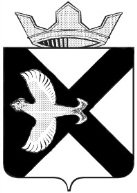 АДМИНИСТРАЦИЯ Муниципального  образования поселок  БоровскийПОСТАНОВЛЕНИЕ_________   2021 г.							                  № ____рп.БоровскийТюменского муниципального района1. Внести изменение в приложение к  постановлению администрации муниципального образования поселок Боровский от 25.12.2017 №224 «Об утверждении Положения об определении размера платы за пользование жилыми помещениями (платы за наем), расположенными на территории муниципального образования поселок Боровский, для нанимателей жилых помещений по договорам социального найма и договорам найма жилых помещений государственного или  муниципального жилищного фонда»:-  пункт 2.3 . изложить в новой редакции: «2.3. Величина коэффициента соответствия платы (Кс):Опубликовать текст настоящего постановления в газете «Боровские вести» и разместить настоящее постановление с приложением на официальном сайте администрации муниципального образования поселок Боровский в информационно-телекоммуникационной сети «Интернет».Контроль за исполнением постановления возложить на заместителя главы по экономике, финансам и прогнозированию.Глава муниципального образования                                           С.В. СычеваN п/пКатегории гражданЗначениекоэффициента Кс1.1 категория - Граждане, имеющие право на предоставление по договору найма служебного жилого помещения0,152.2 категория - Граждане, имеющие право на предоставление жилого помещения по договору найма специализированного жилого помещения для детей-сирот0,153.3 категория - Иные категории граждан, имеющие право на предоставление жилого помещения специализированного жилищного фонда по договору найма (не отнесенные к категориям 1, 2)0,154.4 категория - Для категорий граждан, которым жилые помещения предоставлены по договору социального найма0,155.5 категория - граждане, занимающие жилые помещения по договорам социального найма и договорам найма жилых помещений государственного или муниципального жилищного фонда, расположенные в многоквартирных домах, в отношении которых принято решение о признании многоквартирного дома аварийным и подлежащим сносу или реконструкции или о признании жилого помещения непригодным для проживания граждан в соответствии с Постановлением Правительства Российской Федерации от 28.01.2006 N 47 "Об утверждении Положения о признании помещения жилым помещением, жилого помещения непригодным для проживания, многоквартирного дома аварийным и подлежащим сносу или реконструкции, садового дома жилым домом и жилого дома садовым домом"06.6 категория - иные граждане, занимающие жилые помещения по договорам найма жилых помещений государственного или муниципального жилищного фонда коммерческого использования0,157.7 категория -граждане, признанные в установленном порядке малоимущими и занимающие жилые помещения по договорам социального найма.0